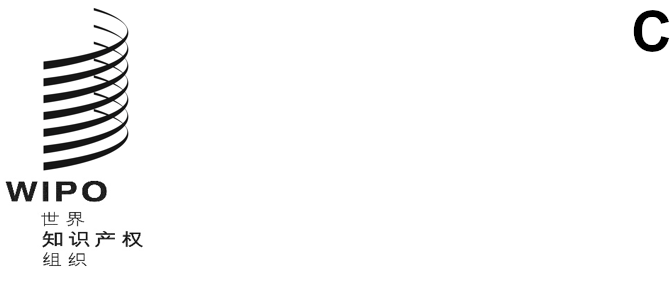 WO/GA/55/3原文：英文日期：2022年5月13日世界知识产权组织大会第五十五届会议（第30次特别会议）
2022年7月14日至22日，日内瓦关于商标、工业品外观设计和地理标志法律常设委员会（SCT）的报告秘书处编拟.	在审议所涉期间，商标、工业品外观设计和地理标志法律常设委员会（SCT）举行了第四十五届届会议（2022年3月28日至30日）。会议由阿尔弗雷多·伦东·阿尔加拉先生（墨西哥）主持，以混合模式举行。138个代表团出席了会议。第四十五届会议的主席总结作为文件SCT/45/8发布，可见https://www.wipo.int/edocs/mdocs/sct/zh/sct_45/sct_45_8.pdf。商　标.	SCT审议了经修订的牙买加代表团关于国名保护规定的联合建议提案（文件SCT/43/9），总结是将在下届会议上继续讨论该提案或经修订的提案。.	SCT还审议了格鲁吉亚、冰岛、印度尼西亚、牙买加、列支敦士登、马来西亚、墨西哥、摩纳哥、秘鲁、塞内加尔、瑞士和阿拉伯联合酋长国等代表团提交的关于保护国名和具有国家意义的地名的联合提案（文件SCT/43/6）。主席总结说，SCT将在下届会议上继续讨论该提案或经修订的提案。.	此外，SCT审议了巴西、格鲁吉亚、冰岛、印度尼西亚、牙买加、列支敦士登、马来西亚、墨西哥、摩纳哥、秘鲁、塞内加尔、瑞士和阿拉伯联合酋长国等代表团提交的另一份联合提案，即关于在域名系统中保护国名和具有国家意义的地名的联合提案（文件SCT/41/6 Rev.）。主席总结说，将在下届会议上继续讨论文件SCT/41/6 Rev.。.	另外，SCT审议了文件SCT/43/8 Rev.2，其中载有对成员国国家品牌保护问卷的补充和更新答复，并听取了秘书处就提交的问卷答复中发现的主要结果和趋势所作的演示报告。作为背景，问卷是厄瓜多尔和秘鲁两代表团在SCT第四十二届会议上提出的，调查于2020年在网上启动。秘书处将所有答复汇总成一份文件，提交给SCT第四十三届会议审议（文件SCT/43/8）。在SCT第四十三届和第四十四届会议之后，问卷被重新开放，以获得补充和更新的答复。在SCT第四十五届会议上提交的文件SCT/43/8 Rev.2反映了截至2021年9月30日从成员国收到的答复总数，即65份答复。对该文件进行审议之后，SCT同意再一次重新开放问卷至2022年9月30日，供进一步答复，并对文件SCT/43/8 Rev.2进行相应更新。.	SCT还审议了哥伦比亚和秘鲁两代表团关于国家品牌信息会议日程安排的提案（文件SCT/45/6 Rev.），并决定在下届会议上继续讨论该提案。.	最后，SCT审议了介绍域名系统中商标相关最新消息的文件SCT/45/3，要求秘书处继续向成员通报域名系统的未来进展。工业品外观设计.	关于《外观设计法条约》（DLT）草案，见文件WO/GA/55/4（关于召开通过外观设计法条约外交会议的事项）。.	SCT审议了经更新的加拿大、以色列、日本、大韩民国、联合王国、美利坚合众国和欧洲联盟及其成员国等代表团关于图形用户界面（GUI）外观设计工业品外观设计保护联合建议的提案（文件SCT/44/6 Rev.4），总结是将在SCT下届会议上继续讨论。.	按SCT第四十四届会议的商定，委员会审议了一个数据库原型，其中收入对“根据《保护工业产权巴黎公约》第十一条在某些国际展览会上对工业品外观设计给予临时保护的调查问卷”的若干答复，以及所需的资源（文件SCT/45/2）。最后，SCT要求秘书处着手全面开发包含通过“根据《保护工业产权巴黎公约》第十一条在某些国际展览会上对工业品外观设计给予临时保护的调查问卷”所获信息的数据库，并以联合国所有六种语言提供该数据库。地理标志.	SCT审议了地理标志信息会议议题建议，由美利坚合众国代表团（文件SCT/45/5）和瑞士代表团（文件SCT/45/7）提出，并商定与SCT第四十六会议同时举行一次地理标志信息会议。信息会议的日程安排将包括关于以下议题的两个小组：(i)非农业商品上的地理标志保护；(ii)服务上的地理标志保护。此外，SCT请各成员向SCT第四十六届会议提交将与SCT第四十七届会议同时举行的地理标志信息会议议题的建议。.	在第四十五届会议期间，举行了为期半天的地理标志信息会议，两个小组在会上介绍了以下议题：(i)专门制度和商标制度中对地理标志的审查，包括文字与图形要素的组合，和仅由图形要素构成的地理标志；给描述性要素的权重；冲突；和保护范围；(ii)防止恶意注册由地理标志构成或含有地理标志的域名的办法。.	信息会议的日程安排和演示报告见：https://www.wipo.int/meetings/zh/details.jsp?‌meeting_id=69130。.	请产权组织大会注意“关于商标、工业品外观设计和地理标志法律常设委员会的报告”（文件WO/GA/55/3）。[文件完]